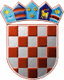 REPUBLIKA HRVATSKAGRADSKO IZBORNO POVJERENSTVOGRADA KARLOVCAKLASA: 014-03/21-01/01URBROJ: 2133/1-01/01-21-233Karlovac, 30.05.2021.        Na osnovi članka 53. točke 10. i članaka 101. i 102. stavka 1. Zakona o lokalnim izborima ("Narodne novine", broj 144/12, 121/16, 98/19, 42/20, 144/20 i 37/21, dalje: Zakon), Gradsko izborno povjerenstvo Grada Karlovca utvrdilo je i objavljujeREZULTATE  DRUGOG KRUGA GLASOVANJA ZA IZBOR GRADONAČELNIKA  I ZAMJENIKA GRADONAČELNIKA GRADA KARLOVCAPROVEDENOG 30. SVIBNJA 2021.Kandidatkinja za zamjenicu: IVANA FOČIĆHRVATSKA DEMOKRATSKA ZAJEDNICA - HDZHRVATSKA SOCIJALNO - LIBERALNA STRANKA - HSLSKandidatkinja za zamjenicu: DRAGICA MALOVIĆSOCIJALDEMOKRATSKA PARTIJA HRVATSKE - SDPHRVATSKA SELJAČKA STRANKA - HSSNARODNA STRANKA - REFORMISTI - REFORMISTIDAMIR MANDIĆza zamjenicu gradonačelnika izabrana jeIVANA FOČIĆI.Od ukupno 46.378 birača upisanih u popis birača, glasovanju je pristupilo 19.272 birača, odnosno 41,55%, od čega je prema glasačkim listićima glasovalo 19.264 birača, odnosno 41,54%. Važećih listića bilo je 18.872, odnosno 97,97%. Nevažećih je bilo 392 listića, odnosno 2,03%.Od ukupno 46.378 birača upisanih u popis birača, glasovanju je pristupilo 19.272 birača, odnosno 41,55%, od čega je prema glasačkim listićima glasovalo 19.264 birača, odnosno 41,54%. Važećih listića bilo je 18.872, odnosno 97,97%. Nevažećih je bilo 392 listića, odnosno 2,03%.II.Pojedini kandidati dobili su sljedeći broj glasova:1.Kandidat: DAMIR MANDIĆ10.383glasa2.Kandidat: DAVOR PETRAČIĆ8.489glasovaIII.Na osnovi članka 97. stavka 1. Zakona utvrđuje se:za gradonačelnika Grada Karlovca izabran jePREDSJEDNICAGRADSKOG IZBORNOG POVJERENSTVAGRADA KARLOVCAANĐELKA DUKOVAC______________________________